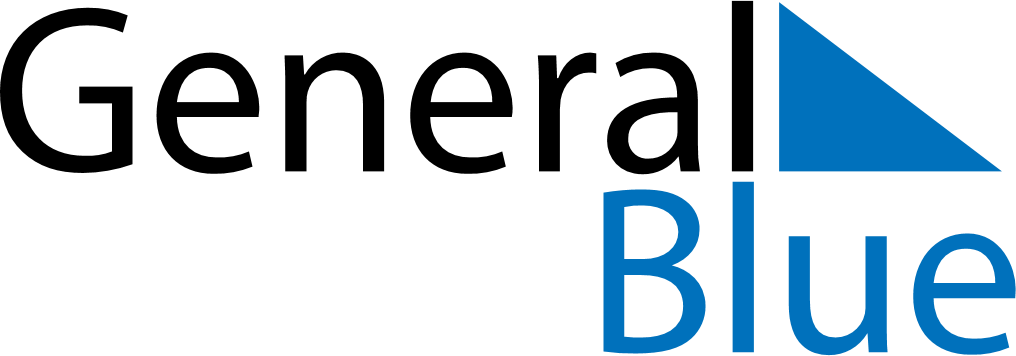 December 2026December 2026December 2026December 2026The NetherlandsThe NetherlandsThe NetherlandsMondayTuesdayWednesdayThursdayFridaySaturdaySaturdaySunday1234556St Nicholas’ EveSt Nicholas’ Eve78910111212131415161718191920Kingdom Day2122232425262627Christmas DayBoxing DayBoxing Day28293031New Year’s Eve